Câu 1.Địa bàn cư trú đan xen của trên 30 dân tộc là vùngCâu 2.Các điểm dân cư của các dân tộc Tây Nguyên có tên gọi nào sau đây?Câu 3.Các dân tộc ít người sống tập trung ở Duyên hải Nam trung Bộ và Nam Bộ Câu 4.Ở nước ta,dân số đông và gia tăng dân số vẫn còn cao không gây sức ép lênCâu 5. Chuyển dịch cơ cấu kinh tế ở nước ta không bao gồm chuyển dịch cơ cấu Câu 6.Đất feralit ở nước ta có diện tích khoảngCâu 7.Cây nào sau đây là cây lương thực chính ở nước ta ?Câu 8.Yếu tố tự nhiên nào sau đây có ảnh hưởng thường xuyên tới hoạt động sản xuất lương thực ở nước ta trên diện rộng?Câu 9.Đàn bò nước ta có quy mô lớn nhất thuộc vùng nào sau đây?Câu 10.Đối với ngành công nghiệp khai thác , nhân tố nào sau đây đóng vai trò quan trọng nhất ?Câu 11.Công nghiệp khai thác than phân bố chủ yếu ở tỉnh nào sau đây?Câu 12.Các khoáng sản phi kim loại (apatít,pirit,photphorit)là cơ sở để phát triển ngành công nghiệp trọng điểm nào sau đây?Câu 13.Nhóm dịc vụ sản xuất bao gồm :Câu 14.Sân bay Cam Ranh thuộc tỉnh nào sau đây?Câu 15.Vùng có tổng mức bán lẻ hàng hóa và doanh thu dịch vụ tiêu dùng lớn nhất nước ta hiện nay làCâu 16.Tỉnh nào sau đây thuộc tiểu vùng Tây Bắc của vùng Trung du và miền núi Bắc Bộ?Câu 17.Trâu được nuôi nhiều ở Trung du và miền núi Bắc Bộ nhờ thuận lợi nào sau đây?Câu 18.Thành phố nào ở ĐBSH được mệnh danh là thành phố cảngCâu 19.ĐBSH có năng suất lúa cao nhất cả nước do nguyên nhân nào sau đây ?Câu 20.Vườn quốc gia Phong Nha -Kẻ Bàng thuộc tỉnh nào sau đây?Câu 21.Những ngành công nghiệp quan trọng hàng đầu ở Bắc Trung Bộ là A.cơ khí và sản xuất hàng tiêu dùngB. chế biến lâm sản và sản xuất hàng tiêu dùngC.thủy điện và chế biến lương thưch thực phẩmD.khai khoáng và sản xuất vật liệu xây dựngCâu 22.Tỉnh/thành phố nào sau đây không thuộc vùng kinh tế trọng điểm miền Trung?Câu 23.Các địa điểm sản xuất muối nổi tiếng ở Duyên hải Nam Trung BộCâu 24.Cây công nghiệp quan trọng nhất Tây Nguyên làCâu 25.Nhân tố nào sau đây không cso ý nghĩa tác động đến diện tích trồng cà phê ở Tây NguyênA. Đất badan mầu mỡ ,diện tích đất chưa khai thác còn nhiềuB. Địa hình có nhiều mặt bằng ở các cao nguyên xếp tầngC. Phát triển cây cà phê gắn với giải quyết việc làm ,bảo vệ môi trườngD. Phát triển cà phê thu hút được các nguồn vốn đầu tư nước ngoài Câu 26.Quần đảo nào sau đây thuộc vùng Đông Nam Bộ Câu 27.dân cư và nguồn lao động ở Đông Nam Bộ không có đặc điểm nào sau đây?Câu 28.Vùng biển đảo ở Đồng bằng sông Cửu Long không có tiềm năng nào sau đây?Câu 29.Tỉnh nào ở Đồng bằng sông Cửu Long vừa giáp Biển Đông vừa giáp vịnh Thái Lan?Câu 30.Số tỉnh thành phố giáp biển ở nước ta làCâu 31.Loại khoáng sản biển có ý nghĩa quan trọng nhất của nước ta hiện nay làCâu 32.Dựa vào Atlat Địa lý Việt Nam trang 16, hãy cho biết các dân tộc ít người nào sau đây cư trú chủ yếu ở khu vực Trường Sơn – Tây NguyênCâu 33. Dựa vào Atlat Địa lý Việt Nam trang 15, hãy cho biết các tỉnh nào sau đây có mật độ dân số thấp nhất ?Câu 34. Dựa vào Atlat Địa lý Việt Nam trang 26, hãy cho biết trong vùng trung du và miền núi Bắc Bộ , cây chè được trồng nhiều nhất ở tỉnh nào sau đây?A. Yên Bái ,Phú Thọ ,Thái Nguyên B.Thái Nguyên,Lạng Sơn,Hà giang, Cao BằngC.Hòa Bình ,Yên Bái, Tuyên Quang,Cao bằngD.Lạng Sơn ,Hà Giang, Tuyên Quang, Lai ChâuCâu 35. Dựa vào Atlat Địa lý Việt Nam trang 29, hãy cho biết nhận xét nào sau đây đúng với dặc điểm địa hình vùng Đông Nam Bộ ?Câu 36. Dựa vào Atlat Địa lý Việt Nam trang 20, hãy cho biết tỉnh nào sau đây có sản lượng thủy sản nuôi trồng lớn nhất ?Câu 37. Cho biểu đồ sau: Diện tích rừng và độ che phủ rừng qua các năm của nước ta.  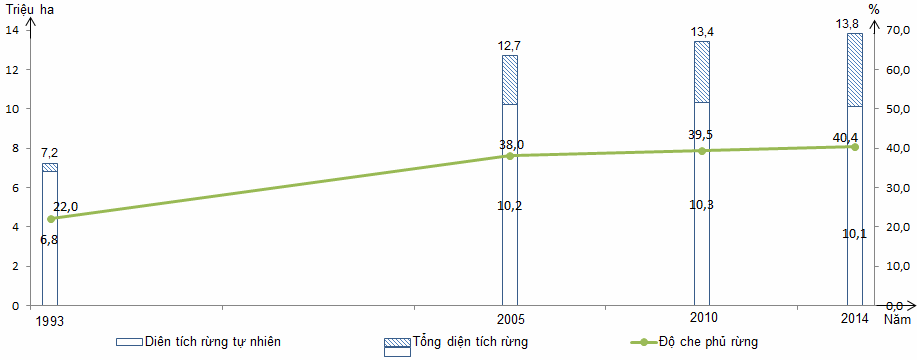 Căn cứ vào biểu đồ cho biết nhận xét nào dưới đây là không đúngA. Độ che phủ rừng của nước ta tăng liên tục.B. Diện tích rừng tự nhiên của nước ta tăng 3,3 triệu ha, tăng không liên tục.C. Diện tích rừng tự nhiên tăng nhanh hơn tổng diện tích rừng.D. Độ che phủ rừng của nước ta tăng 18,4% và tăng liên tục.Câu 38. Cho bảng số liệu sau:Số lượng đàn trâu, đàn bò phân theo vùng ở nước ta năm 2016 (đơn vị: nghìn con)	(Nguồn: Niên giám thống kê 2016)Từ bảng số liệu trên, nhận xét nào sau đây không đúng về hiện trạng đàn trâu, bò của 2 vùng trên năm 2014?A. TDMNBB có tỉ trọng của đàn trâu lớn hơn đàn bò.B. Tây Nguyên có tỉ trọng của đàn bò lớn hơn đàn trâu.C. Cả hai vùng đều có tỉ trọng của đàn trâu lớn hơn đàn bò.D. Số lượng đàn trâu ở TDMNBB lớn hơn Tây Nguyên còn số lượng đàn bò ở Tây Nguyên lớn hơn TDMNBB. Câu 40. Cho bảng số liệu sau đây :Tổng số vốn đầu tư trực tiếp nước ngoài và Việt Nam ,năm 2015(đơn vị :triệu USD)Vùng Đông Nam Bộ chiếm bao nhiêu % tổng số vốn đầu tư trực tiếp nước ngoài và Việt Nam năm 2015?(Mỗi câu đúng =0,25 đ)PHÒNG GD&DT HUYỆN GIA LÂMTRƯỜNG THCS PHÙ ĐỔNGMA TRẬN MÃ ĐỀ SỐ 2 ĐỀ THI TUYỂN SINH LỚP 10 THPT NĂM HỌC 2020-2021 Môn thi: Địa lýSTTCHỦ ĐỀNHẬN BIẾTTHÔNG HIỂUVẬN DỤNG THẤPVẬN DỤNG CAOTỔNG1Địa lý dân cư1               0,25đ10,25đ20,5đ2Sự phát triển kinh tế 10,25đ10,25đ20,5đ3Ngành nông lâm thủy sản10,25đ10,25đ20,5đ4Ngành công nghiệp 10,25đ10,25đ20,5đ5Ngành dịch vụ 10,25đ10,25đ20,5đ6Ngành giao thông vận tải và BCVT10,25đ10,25đ20,5đ7Ngành thương mại10,25đ20,5đ30,75đ8Vùng TDMNBB10,25đ10,25đ20,5đ9Vùng ĐBSH10,25đ20,5đ30,75đ10Vùng BTB10,25đ20,5đ30,75đ11Vùng DHNTB20,5đ10,25đ30,75đ12Vùng Tây Nguyên 20,5đ10,25đ30,75đ13Vùng ĐNB10,25đ20,5đ30,75đ14Vùng ĐBSCL10,25đ10,25đ20,5đ15Phát triển tổng hợp kinh tế và BVTNBĐ20,5đ20,5đ16Bài tập về bảng số liệu và biểu đồ 41đ41đTổng164đ164đ41đ41đ4010đPHÒNG GD& ĐT HUYỆN GIA LÂMTRƯỜNG THCS PHÙ ĐỔNG (Đề thi gồm 5 trang)ĐỀ THI TUYỂN SINH LỚP 10 THPTNĂM HỌC 2020-2021Môn thi : Địa lýThời gian làm bài : 60 phút,không kể thời gian phát đề(Thí sinh được sử dung Át lát địa lý Việt Nam)A.Tây Nguyên C.Duyên hải Nam trung BộB.ĐBSCLD.Trung du và miền núi Bắc BộA.Làng,ấpC.Buôn ,PlâyB.BảnD.Phum ,sócA.Tày ,NùngC.Chăm,Khơ-meB.Thái,Mông ,DaoD.Gia-rai,Ba-na,Ê-đêA.phát triển kinh tế C.chất lượng cuộc sốngB.vấn đề môi trườngD.xu hướng già hóa dân sốA.ngành kinh tế C.lãnh thổ kinh tế B. thành phần kinh tếD.sử dụng lao động A.3 triệu haC. 16 triệu haB. 9 triệu haD. 33triệu haA.LúaC.Khoai B.NgôD.sắnA.Động đất ,giá rét và sâu bệnh C.Lũ quét ,hạn hán và giá rétB.Sương muối ,giá rét và lũ lụtD.Bão ,lụt,hạn hán và sâu bệnhA.ĐBSHC. Duyên hải Nam trung BộB.Bắc Trung BộD.Đông Nam BộA.Các nhân tố tự nhiên C.Thị trường tiêu thụ sản phẩm B.Các nhân tố kinh tế-xã hội D.Chính sách phát triển công nghiệp A.Thái nguyênC.Lạng SơnB.Quảng NinhD.Tuyên QuangA.Công nghiệp năng lượng C. Công nghiệp vật liệu xây dựngB. Công nghiệp hóa chấtD. Công nghiệp chế biến nông lâm thủy sảnA.khách sạn ,nhà hàngC.khoa học công nghệ ,văn hóaB.tài chính ,tín dụngD.thương nghiệp ,sửa chữaA.Khánh Hòa C.Lâm Đồng B.Phú YênD.Thừa Thiên HuếA.ĐBSHC.Đông Nam BộB.ĐBSCLD.Bắc Trung BộA.Lào CaiC.Phú Thọ B.Yên BáiD.Hòa BìnhA.Nhu cầu tiêu thụ rộng lớn C.Nhiều đồng cỏ ,khí hậu thích hợpB.Nhiều cơ sở chế biến hiện đại D.Dễ vận chuyển đến nơi tiêu thụA.Thái Bình C.Hải Phòng B.Nam ĐịnhD.Ninh BìnhA.Trình độ thâm canh cao nhất C.Đất phù sa màu mỡ,khí hậu thuận lợiB.Mở rộng diện tích canh tác cây lúaD.Thị trường tiêu thụ rộng lớnA.Thanh Hóa C.Quảng BìnhB.Nghệ AnD.Hà Tĩnh A.Đà Nẵng C.Quảng NgãiB.Quảng NamD.Phú YênA.Vĩnh hảo ,Lý Sơn C.Cam Ranh,Đại LãnhB.Non nước ,Mũi né,D.Sa huỳnh ,Cà NáA.cà phêC.cao suB.chèD.dâu tằmA. Lý sơnC. Côn Đảo B. Phú quốcD.Thổ ChuA.mật độ dân số khá caoC. Nguồn lao động dồi dào  B. Tỉ lệ gia tăng dân số caoD.Tập Trung nhiều lao động lành nghềA. nguồn hải sản phong phúC.có nhiều đảo và quần đảo B.biển ấm,ngư trường rộng lớn D.dầu mỏ có trữ lượng lớn nhất nước taA.Cà MauC.An GiangB. Kiên GiangD.Long AnA.14C. 32B. 28D. 63A.MuốiC.Dầu mỏ và khí tự nhiên B.Ôxít titanD.Cát trắngA.Ê-đê,Gia-rai,Cơ -hoC.Khơ -Me,Dao,Pà ThẻnB.Mường ,La chí ,Sán ChayD.La hủ,Lô lô,Si LaA. Tây ninh ,Cà Mau,An GiangC.Kon Tum,Quảng Nam,Lai ChâuB.Bình Phước,Bình Dương, Bình thuận D.hà Giang ,Thái Nguyên , Phú Thọ A.Có nhiều cao nguyênC. Sông ngòi chằng chịtB.Có nhiều dãy núi caoD.Bán bình nguyên ,thấp thoảiA. Bạc LiêuC. Đồng ThápB. An GiangD. Cà MauCả nướcTrung du và miền núi Bắc BộTây NguyênTrâu 2521,41456,188,7Bò5234,3926,7673,7Câu 39. Cho bảng số liệu: Lao động đang làm việc phân theo ngành kinh tế cảu nước ta năm 2000 và 2013(đơn vị  nghìn người)(Nguồn: Niên giám thống kê Việt Nam. Nhà xuất bản Thống kê, Hà Nội 2015)Để thể hiện cơ cấu lao động đang làm việc phân theo ngành kinh tế của nước ta năm 2000 và năm 2013, biểu đồ nào sau đây là thích hợp nhất?Câu 39. Cho bảng số liệu: Lao động đang làm việc phân theo ngành kinh tế cảu nước ta năm 2000 và 2013(đơn vị  nghìn người)(Nguồn: Niên giám thống kê Việt Nam. Nhà xuất bản Thống kê, Hà Nội 2015)Để thể hiện cơ cấu lao động đang làm việc phân theo ngành kinh tế của nước ta năm 2000 và năm 2013, biểu đồ nào sau đây là thích hợp nhất?Câu 39. Cho bảng số liệu: Lao động đang làm việc phân theo ngành kinh tế cảu nước ta năm 2000 và 2013(đơn vị  nghìn người)(Nguồn: Niên giám thống kê Việt Nam. Nhà xuất bản Thống kê, Hà Nội 2015)Để thể hiện cơ cấu lao động đang làm việc phân theo ngành kinh tế của nước ta năm 2000 và năm 2013, biểu đồ nào sau đây là thích hợp nhất?Câu 39. Cho bảng số liệu: Lao động đang làm việc phân theo ngành kinh tế cảu nước ta năm 2000 và 2013(đơn vị  nghìn người)(Nguồn: Niên giám thống kê Việt Nam. Nhà xuất bản Thống kê, Hà Nội 2015)Để thể hiện cơ cấu lao động đang làm việc phân theo ngành kinh tế của nước ta năm 2000 và năm 2013, biểu đồ nào sau đây là thích hợp nhất?Câu 39. Cho bảng số liệu: Lao động đang làm việc phân theo ngành kinh tế cảu nước ta năm 2000 và 2013(đơn vị  nghìn người)(Nguồn: Niên giám thống kê Việt Nam. Nhà xuất bản Thống kê, Hà Nội 2015)Để thể hiện cơ cấu lao động đang làm việc phân theo ngành kinh tế của nước ta năm 2000 và năm 2013, biểu đồ nào sau đây là thích hợp nhất?Câu 39. Cho bảng số liệu: Lao động đang làm việc phân theo ngành kinh tế cảu nước ta năm 2000 và 2013(đơn vị  nghìn người)(Nguồn: Niên giám thống kê Việt Nam. Nhà xuất bản Thống kê, Hà Nội 2015)Để thể hiện cơ cấu lao động đang làm việc phân theo ngành kinh tế của nước ta năm 2000 và năm 2013, biểu đồ nào sau đây là thích hợp nhất?Câu 39. Cho bảng số liệu: Lao động đang làm việc phân theo ngành kinh tế cảu nước ta năm 2000 và 2013(đơn vị  nghìn người)(Nguồn: Niên giám thống kê Việt Nam. Nhà xuất bản Thống kê, Hà Nội 2015)Để thể hiện cơ cấu lao động đang làm việc phân theo ngành kinh tế của nước ta năm 2000 và năm 2013, biểu đồ nào sau đây là thích hợp nhất?A.Biểu đồ miềnB.Biểu đồ đườngC.Biểu đồ cộtD.Biểu đồ trònVùngVốn đầu tưCả nước281 882,5Đông Nam Bộ122 544,5Các vùng khác159 338,0A.43,4%C.34,4 %B.56,6%D.65,6 %PHÒNG GD&DT HUYỆN GIA LÂMTRƯỜNG THCS PHÙ ĐỔNGĐÁP ÁN, BIỂU ĐIỂM CHẤM MÃ ĐỀ SỐ 2 ĐỀ THI TUYỂN SINH LỚP 10 THPT NĂM HỌC 2020-2021 Môn thi: Địa lý1D2C3C4D5D6C7A8D9C10A11B12B13B14A15C16D17C18C19A20C21D22C23A24C25D26A27C28B29A30A31D32B33D34D35D36D37A38A39D40D